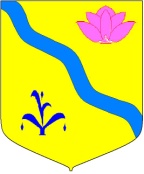 АДМИНИСТРАЦИЯ КИРОВСКОГО МУНИЦИПАЛЬНОГО РАЙОНА ПОСТАНОВЛЕНИЕ_______________                                                  п. Кировский                                                       №__________О внесении изменений и дополнений в постановление администрации Кировского муниципального района от 27.01.2020 г. № 30 «Об утверждении административного регламента оказания муниципальной услуги «Предоставление земельных участков, находящихся в ведении органов местного самоуправления или в собственности муниципального образования, гражданам для индивидуального жилищного строительства, ведения личного подсобного хозяйства в границах населенного пункта, садоводства, а также гражданам и крестьянским (фермерским) хозяйствам для осуществления крестьянским (фермерским) хозяйством его деятельности»В соответствии с Федеральным законом от 27.07.2010 г. № 210-ФЗ «Об организации предоставления государственных и муниципальных услуг», руководствуясь ст. 24 Устава Кировского муниципального района, утвержденного решением Думы Кировского муниципального района  от 08.07.2005 г. № 126 (в действующей редакции решения Думы Кировского муниципального района от 30.09.2021 г. № 45-НПА), администрация Кировского муниципального районаПОСТАНОВЛЯЕТ:  1. Дополнить административный регламент оказания муниципальной услуги «Предоставление земельных участков, находящихся в ведении органов местного самоуправления или в собственности муниципального образования, гражданам для индивидуального жилищного строительства, ведения личного подсобного хозяйства в границах населенного пункта, садоводства, а также гражданам и крестьянским (фермерским) хозяйствам для осуществления крестьянским (фермерским) хозяйством его деятельности» разделом VI. «Порядок выдачи дубликата документа, выданного по результатам предоставления муниципальной услуги, в том числе исчерпывающий перечень оснований для отказа в выдаче дубликата», следующего содержания:«VI. ПОРЯДОК ВЫДАЧИ ДУБЛИКАТА ДОКУМЕНТА, ВЫДАННОГО ПО РЕЗУЛЬТАТАМ ПРЕДОСТАВЛЕНИЯ МУНИЦИПАЛЬНОЙ УСЛУГИ, В ТОМ ЧИСЛЕ ИСЧЕРПЫВАЮЩИЙ ПЕРЕЧЕНЬ ОСНОВАНИЙ ДЛЯ ОТКАЗА В ВЫДАЧЕ ДУБЛИКАТА22.1. Основанием для выдачи дубликата документа, выданного по результатам предоставления муниципальной услуги (далее – дубликат документа), является представление (направление) заявителем заявления о выдаче дубликата документа, выданного по результатам предоставления муниципальной услуги (далее – заявление о выдаче дубликата документа), в произвольной форме в адрес Администрации.22.2. Заявление о выдаче дубликата документа может быть подано заявителем в Администрацию одним из следующих способов: лично, почтой, по электронной почте.22.3. Основаниями для отказа в выдаче заявителю дубликата документа являются:22.3.1 отсутствие в заявлении о выдаче дубликата документа информации, позволяющей идентифицировать ранее выданную информацию;22.3.2 представление заявления о выдаче дубликата документа неуполномоченным лицом.22.4. Специалист отдела муниципальной собственности рассматривает заявление о выдаче дубликата документа и в случае отсутствия оснований для отказа, выдает дубликат документа в срок, не превышающий 10 рабочих дней с даты регистрации соответствующего заявления.»2. Руководителю аппарата администрации Кировского муниципального района Тыщенко Л.А.  разместить  на официальном  Интернет-сайте администрации Кировского муниципального района. 3. Контроль за исполнением данного постановления оставляю за собой. Глава Кировского муниципального района –глава администрации Кировскогомуниципального  района                                                                  И.И. ВотяковЛИСТ  СОГЛАСОВАНИЯ Проекта постановления администрации Кировского муниципального района О внесении изменений и дополнений в постановление администрации Кировского муниципального района от 27.01.2020 г. № 30 «Об утверждении административного регламента оказания муниципальной услуги «Предоставление земельных участков, находящихся в ведении органов местного самоуправления или в собственности муниципального образования, гражданам для индивидуального жилищного строительства, ведения личного подсобного хозяйства в границах населенного пункта, садоводства, а также гражданам и крестьянским (фермерским) хозяйствам для осуществления крестьянским (фермерским) хозяйством его деятельности»Постановление разослать: Общий отдел – 3, УМСАПЭ - 1 Специалист  отв. за  подготовку проекта _____________А.А. КругловаПередано в общий отдел _________________ 2022  г.Руководитель аппарата  __________________Л.А. Тыщенко Примечание: Общий отдел рассылает копии постановлений (распоряжений) в строгом соответствии со списком. Ответственность за качество указанного списка несет лично руководитель комитета, управления, отдела, внесшего проект распорядительного документа_____________ДолжностьФ.И.О.Дата поступления документа на согласованиеЗамечания,подписьДата согласованияНачальник Управления муниципальной  собственности, архитектуры и правовой экспертизы администрации Кировского муниципального районаШелков И.А.Антикоррупционная  экспертиза 